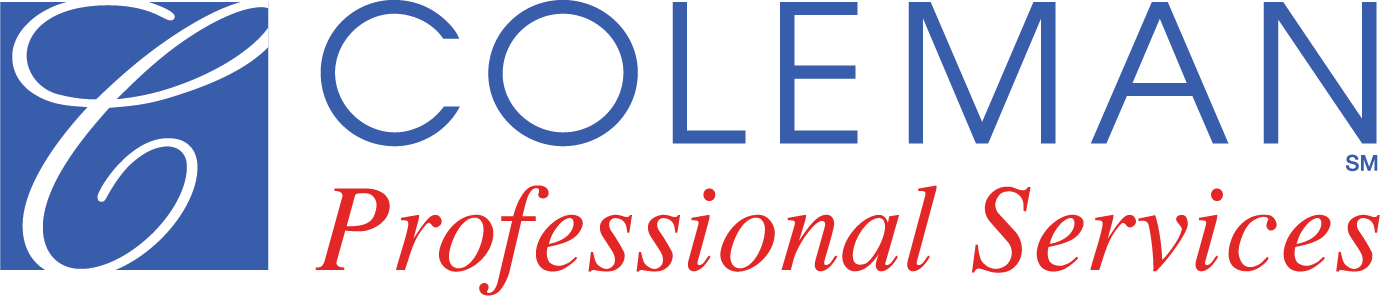 Coleman Cares Community Fundraising BudgetFundraising Goal					$ ___________Total Income					$ ___________Total Expenses					$ ___________Actual Income 					$ ___________                             (Total Income - Total Expenses = Actual Income)Amount to Goal					$ ___________Income                                             	ExpensesDonations						DecorationsPledges						EntertainmentRaffles						FoodSale of Goods					LaborSale of Services					Printing/GraphicsSponsors						Rental FeesTickets/Admission				SuppliesUnderwriters					PostageOther							OtherTotal Income					Total Expenses